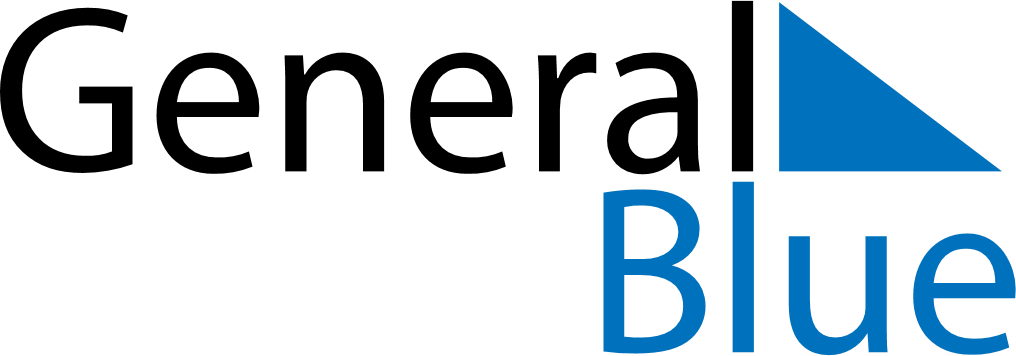 October 2025October 2025October 2025ChileChileMONTUEWEDTHUFRISATSUN123456789101112Columbus Day13141516171819202122232425262728293031Reformation Day